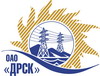 Открытое акционерное общество«Дальневосточная распределительная сетевая  компания»ПРОТОКОЛпроцедуры вскрытия конвертов с заявками участников ПРЕДМЕТ ЗАКУПКИ: открытый электронный запрос цен № 387703 на право заключения Договора: «Выполнение мероприятий по строительству и реконструкции для технологического присоединения потребителей к сетям 10/0,4 кВ для нужд филиала "ЭС ЕАО" (17 заявителей)».(закупка 56 лот 12 раздел 2.1.1. ГКПЗ 2014 г)Плановая стоимость: 3 805 000,00 руб. без учета НДС. Указание о проведении закупки от 27.06..2014 № 156.ПРИСУТСТВОВАЛИ: постоянно действующая Закупочная комиссия 2-го уровня ВОПРОСЫ ЗАСЕДАНИЯ КОНКУРСНОЙ КОМИССИИ:В ходе проведения закрытого запроса цен было получено 2 предложения, конверты с которыми были размещены в электронном виде на Торговой площадке Системы www.b2b-energo.ru.Вскрытие конвертов было осуществлено в электронном сейфе организатора закрытого запроса цен на Торговой площадке Системы www.b2b-energo.ru автоматически.Дата и время начала процедуры вскрытия конвертов с предложениями участников:09:39 08.07.2014Место проведения процедуры вскрытия конвертов с предложениями участников:Торговая площадка Системы www.b2b-energo.ruВ конвертах обнаружены предложения следующих участников закрытого запроса цен:РЕШИЛИ:Утвердить протокол вскрытия конвертов с заявками участниковОтветственный секретарь Закупочной комиссии 2 уровня                                   Т.В. ЧелышеваТехнический секретарь Закупочной комиссии 2 уровня                                     Г.М. Терёшкина            № 417/УКС-Вг. Благовещенск08.07.2014 г.№Наименование участника и его адресПредмет и общая цена заявки на участие в закрытом запросе цен1ОАО "ВСЭСС" (Россия, г. Хабаровск, ул. Тихоокеанская, 165, 680042)Предложение: подано 07.07.2014 в 09:09
Цена: 3 210 000,00 руб. (цена без НДС)2ООО "Электросервис" (ЕАО г. Биробиджан ул Миллера 8б)Предложение: подано 07.07.2014 в 09:07
Цена: 3 217 814,00 руб. (цена без НДС)